In de tabel zie je de gegevens van een wereldrecord-loop op de 100 meter tijdens het wereldkampioenschap. Welke van de grafieken geeft het best de verandering van de snelheid tegen de tijd weer?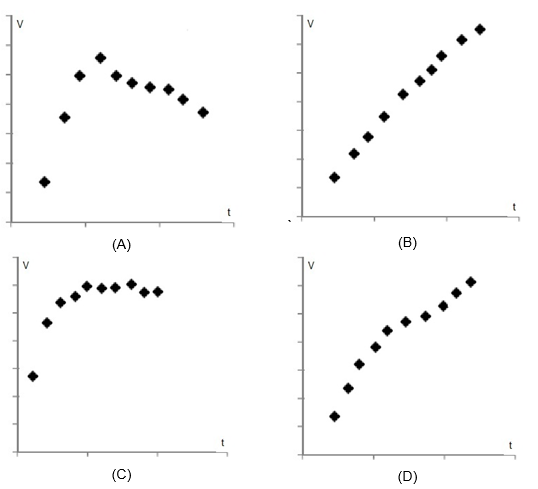 Antwoord: CGemiddelde snelheid uitrekenen over laatste vier intervallen van 10 m:Van 60 tot 70 m: Van 70 tot 80 m: Van 80 tot 90 m: Van 90 tot 100 m: Grafiek C past hier het beste bijt (s)1,882,963,884,775,616,467,308,139,09,87x (m)102030405060708090100